Katolicki Uniwersytet Lubelski Jana Pawła II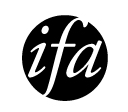 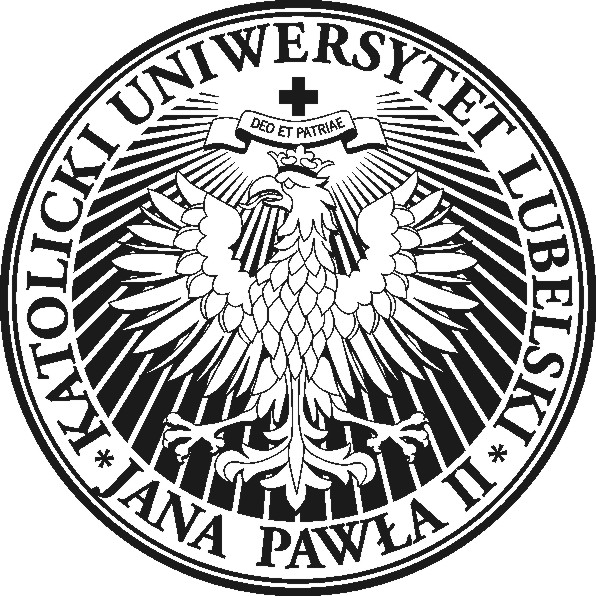 Instytut Filologii AngielskiejAl. Racławickie 14, 20-950 Lublintel.: +48 81 4453942, fax: +48 81 4453943email: ifa@kul.pl_______________________________________________________________________________________________Filologia AngielskaPlan szczegółowy studiów dla cyklu kształcenia 2015-2018Studia pierwszego stopnia niestacjonarnerok I   rok akademicki 2015/2016* Liczba grup ćwiczeniowych/ konwersatoryjnych  ustalona wg liczby studentów I roku na dzień 28.11.2014 r. Zależnie od faktycznego naboru na rok akademicki 2015/2016, liczba grup zostanie odpowiednio zmodyfikowana, zgodnie z Uchwałą Senatu KUL w sprawie określenia zakresu obowiązków nauczycieli akademickich, sposobu określania pensum oraz ustalania liczebności grup zajęciowych. E = egzamin, Z = zaliczenie na ocenę, Zbo = zaliczenie bez ocenyPlany zajęć prognozowane w kontynuacji programu:rok II     rok akademicki 2016/2017rok III       rok akademicki 2017/2018Szczegółowy plan specjalizacji nauczycielskiej 2015/2016 lub 2016/2017Lp.Nazwa przedmiotuSemestrSemestrSemestrSemestrProwadzący/GrupyLp.Nazwa przedmiotuI/1I/1II/2II/2Prowadzący/GrupyLp.Nazwa przedmiotuLiczba godz. w sem.Forma zal./ Punkty ECTSLiczba godz. w sem.Forma zal./ Punkty ECTSProwadzący/GrupyModuł 1 – [Przedmioty ogólnouniwersyteckie i misyjne]*Moduł 1 – [Przedmioty ogólnouniwersyteckie i misyjne]*Moduł 1 – [Przedmioty ogólnouniwersyteckie i misyjne]*Moduł 1 – [Przedmioty ogólnouniwersyteckie i misyjne]*Moduł 1 – [Przedmioty ogólnouniwersyteckie i misyjne]*Moduł 1 – [Przedmioty ogólnouniwersyteckie i misyjne]*Moduł 1 – [Przedmioty ogólnouniwersyteckie i misyjne]*1Logika (wykład)--4E/1WF2Logika (wykład) – kształcenie na odległość (zajęcia w formie elektronicznej)--5E/1WF3Logika (ćwiczenia)--4Z/1WF4Logika (ćwiczenia) – kształcenie na odległość (zajęcia w formie elektronicznej)--5Z/1WFModuł 2 – [Gramatyka opisowa j. ang. Fonetyka i Fonologia]*Moduł 2 – [Gramatyka opisowa j. ang. Fonetyka i Fonologia]*Moduł 2 – [Gramatyka opisowa j. ang. Fonetyka i Fonologia]*Moduł 2 – [Gramatyka opisowa j. ang. Fonetyka i Fonologia]*Moduł 2 – [Gramatyka opisowa j. ang. Fonetyka i Fonologia]*Moduł 2 – [Gramatyka opisowa j. ang. Fonetyka i Fonologia]*Moduł 2 – [Gramatyka opisowa j. ang. Fonetyka i Fonologia]*1Gramatyka opisowa j. ang. Fonetyka i Fonologia (ćwiczenia)10Z/110Z/2IFA KUL2Gramatyka opisowa j. ang. Fonetyka i Fonologia (ćwiczenia) ) – kształcenie na odległość (zajęcia w formie elektronicznej)8Z/18Z/1IFA KULModuł 3 – [Praktyczna nauka języka angielskiego]*Moduł 3 – [Praktyczna nauka języka angielskiego]*Moduł 3 – [Praktyczna nauka języka angielskiego]*Moduł 3 – [Praktyczna nauka języka angielskiego]*Moduł 3 – [Praktyczna nauka języka angielskiego]*Moduł 3 – [Praktyczna nauka języka angielskiego]*Moduł 3 – [Praktyczna nauka języka angielskiego]*1Praktyczna nauka języka angielskiego – słownictwo (ćwiczenia)18Z/318Z/2IFA KUL2Praktyczna nauka języka angielskiego – pisanie (ćwiczenia)18Z/318Z/2IFA KUL3Praktyczna nauka języka angielskiego – gramatyka (ćwiczenia)18Z/318Z/2IFA KUL4Praktyczna nauka języka angielskiego – konwersacje (ćwiczenia)18Z/318Z/2IFA KUL5Praktyczna nauka języka angielskiego – język angielski w multimediach (ćwiczenia)18Z/318Z/2IFA KUL6Praktyczna nauka języka angielskiego – fonetyka (ćwiczenia)18Z/318Z/2IFA KUL7Praktyczna nauka języka angielskiego – sprawności zintegrowane (ćwiczenia)18Z/318Z/2IFA KULModuł 4 – [Specjalizacja translatoryczna]Moduł 4 – [Specjalizacja translatoryczna]Moduł 4 – [Specjalizacja translatoryczna]Moduł 4 – [Specjalizacja translatoryczna]Moduł 4 – [Specjalizacja translatoryczna]Moduł 4 – [Specjalizacja translatoryczna]Moduł 4 – [Specjalizacja translatoryczna]1Praktyczna nauka języka angielskiego –  angielski w biznesie (ćwiczenia)18Z/318Z/3IFA KUL2Praktyczna nauka języka angielskiego –  tłumaczenia pisemne angielsko-polskie (ćwiczenia)18Z/3--IFA KUL3Praktyczna nauka języka angielskiego – tłumaczenia pisemne polsko-angielskie (ćwiczenia)--18Z/3IFA KULModuł  5 – [Lektoraty]*Moduł  5 – [Lektoraty]*Moduł  5 – [Lektoraty]*Moduł  5 – [Lektoraty]*Moduł  5 – [Lektoraty]*Moduł  5 – [Lektoraty]*Moduł  5 – [Lektoraty]*1Język niderlandzki (ćwiczenia)30Z/130Z/1IFA KULEgzaminyEgzaminyEgzaminyEgzaminyEgzaminyEgzaminyEgzaminy1PNJA---E4IFA KULSuma godzin: 438Suma godzin: 438210228ECTS suma: 60ECTS suma: 603030Lp.Nazwa przedmiotuSemestrSemestrSemestrSemestrProwadzącyLp.Nazwa przedmiotuIIIIIIIVIVProwadzącyLp.Nazwa przedmiotuLiczba godz. w sem.Forma zal./ Punkty ECTSLiczba godz. w sem.Forma zal./ Punkty ECTSProwadzącyModuł 1 – [Przedmioty ogólnouniwersyteckie i misyjne] (obowiązkowe dla wszystkich)Moduł 1 – [Przedmioty ogólnouniwersyteckie i misyjne] (obowiązkowe dla wszystkich)Moduł 1 – [Przedmioty ogólnouniwersyteckie i misyjne] (obowiązkowe dla wszystkich)Moduł 1 – [Przedmioty ogólnouniwersyteckie i misyjne] (obowiązkowe dla wszystkich)Moduł 1 – [Przedmioty ogólnouniwersyteckie i misyjne] (obowiązkowe dla wszystkich)Moduł 1 – [Przedmioty ogólnouniwersyteckie i misyjne] (obowiązkowe dla wszystkich)Moduł 1 – [Przedmioty ogólnouniwersyteckie i misyjne] (obowiązkowe dla wszystkich)1Historia Filozofii (wykład)10Zbo/110E/2WF2Historia Filozofii (wykład) – kształcenie na odległość (zajęcia w formie elektronicznej)8Zbo/18E/2WFModuł 2 – [Historia i kultura] (konwersatorium obowiązkowe dla wszystkich)Moduł 2 – [Historia i kultura] (konwersatorium obowiązkowe dla wszystkich)Moduł 2 – [Historia i kultura] (konwersatorium obowiązkowe dla wszystkich)Moduł 2 – [Historia i kultura] (konwersatorium obowiązkowe dla wszystkich)Moduł 2 – [Historia i kultura] (konwersatorium obowiązkowe dla wszystkich)Moduł 2 – [Historia i kultura] (konwersatorium obowiązkowe dla wszystkich)Moduł 2 – [Historia i kultura] (konwersatorium obowiązkowe dla wszystkich)1Historia Anglii i USA (konwersatorium)10Z/110E/1IFA KUL2Historia Anglii i USA (konwersatorium) – kształcenie na odległość (zajęcia w formie elektronicznej)8Z/18E/1IFA KULModuł 3 – [Literaturoznawstwo] (obowiązkowe dla wszystkich)Moduł 3 – [Literaturoznawstwo] (obowiązkowe dla wszystkich)Moduł 3 – [Literaturoznawstwo] (obowiązkowe dla wszystkich)Moduł 3 – [Literaturoznawstwo] (obowiązkowe dla wszystkich)Moduł 3 – [Literaturoznawstwo] (obowiązkowe dla wszystkich)Moduł 3 – [Literaturoznawstwo] (obowiązkowe dla wszystkich)Moduł 3 – [Literaturoznawstwo] (obowiązkowe dla wszystkich)1Historia literatury angielskiej I (konwersatorium)10Z/110E/1IFA KUL2Historia literatury angielskiej I (konwersatorium) – kształcenie na odległość (zajęcia w formie elektronicznej)8Z/18E/1IFA KUL3Historia literatury angielskiej I (ćwiczenia)18Z/218Z/2IFA KUL4Wstęp do literaturoznawstwa (ćwiczenia)18Z/218Z/2IFA KULModuł 4 - [Praktyczna nauka języka angielskiego] (ćwiczenia obowiązkowe)Moduł 4 - [Praktyczna nauka języka angielskiego] (ćwiczenia obowiązkowe)Moduł 4 - [Praktyczna nauka języka angielskiego] (ćwiczenia obowiązkowe)Moduł 4 - [Praktyczna nauka języka angielskiego] (ćwiczenia obowiązkowe)Moduł 4 - [Praktyczna nauka języka angielskiego] (ćwiczenia obowiązkowe)Moduł 4 - [Praktyczna nauka języka angielskiego] (ćwiczenia obowiązkowe)Moduł 4 - [Praktyczna nauka języka angielskiego] (ćwiczenia obowiązkowe)1Praktyczna nauka języka angielskiego – słownictwo (ćwiczenia)18Z/418Z/2IFA KUL2Praktyczna nauka języka angielskiego – pisanie akademickie (ćwiczenia)18Z/418Z/2IFA KUL3Praktyczna nauka języka angielskiego – gramatyka (ćwiczenia)18Z/418Z/2IFA KUL4Praktyczna nauka języka angielskiego – konwersacje (ćwiczenia)18Z/318Z/3IFA KULModuł 5 – [Specjalizacja translatoryczna]Moduł 5 – [Specjalizacja translatoryczna]Moduł 5 – [Specjalizacja translatoryczna]Moduł 5 – [Specjalizacja translatoryczna]Moduł 5 – [Specjalizacja translatoryczna]Moduł 5 – [Specjalizacja translatoryczna]Moduł 5 – [Specjalizacja translatoryczna]1Praktyczna nauka języka angielskiego – tłumaczenia konsekutywne angielsko-polskie (ćwiczenia)18Z/3--IFA KUL2Praktyczna nauka języka angielskiego – tłumaczenia konsekutywne polsko-angielskie (ćwiczenia)--18Z/3IFA KULModuł 6 – [Gramatyka opisowa j. ang. oraz kontrastywna angielsko-polska]Moduł 6 – [Gramatyka opisowa j. ang. oraz kontrastywna angielsko-polska]Moduł 6 – [Gramatyka opisowa j. ang. oraz kontrastywna angielsko-polska]Moduł 6 – [Gramatyka opisowa j. ang. oraz kontrastywna angielsko-polska]Moduł 6 – [Gramatyka opisowa j. ang. oraz kontrastywna angielsko-polska]Moduł 6 – [Gramatyka opisowa j. ang. oraz kontrastywna angielsko-polska]Moduł 6 – [Gramatyka opisowa j. ang. oraz kontrastywna angielsko-polska]1Gramatyka opisowa j. ang. Morfologia i Składnia (ćwiczenia)18Z/218Z/2IFA KULModuł 7 – [Lektoraty]Moduł 7 – [Lektoraty]Moduł 7 – [Lektoraty]Moduł 7 – [Lektoraty]Moduł 7 – [Lektoraty]Moduł 7 – [Lektoraty]Moduł 7 – [Lektoraty]1Język  niderlandzki (ćwiczenia)30Z/130Z/1IFA KULEgzaminyEgzaminyEgzaminyEgzaminyEgzaminyEgzaminyEgzaminy1PNJAE/3IFA KUL2Język niderlandzki E/2IFA KULRazem III semestrGodzin228ECTS30Razem IV semestrGodzin228ECTS30OgółemGodzin456ECTS60Lp.Nazwa przedmiotuSemestrSemestrSemestrSemestrSemestrProwadzącyLp.Nazwa przedmiotuVVVIVIVIProwadzącyLp.Nazwa przedmiotuLiczba godz. w sem.Forma zal./ Punkty ECTSLiczba godz. w sem.Forma zal./ Punkty ECTSForma zal./ Punkty ECTSProwadzącyModuł 1 – [Przedmioty ogólnouniwersyteckie i misyjne] (obowiązkowe dla wszystkich)Moduł 1 – [Przedmioty ogólnouniwersyteckie i misyjne] (obowiązkowe dla wszystkich)Moduł 1 – [Przedmioty ogólnouniwersyteckie i misyjne] (obowiązkowe dla wszystkich)Moduł 1 – [Przedmioty ogólnouniwersyteckie i misyjne] (obowiązkowe dla wszystkich)Moduł 1 – [Przedmioty ogólnouniwersyteckie i misyjne] (obowiązkowe dla wszystkich)Moduł 1 – [Przedmioty ogólnouniwersyteckie i misyjne] (obowiązkowe dla wszystkich)Moduł 1 – [Przedmioty ogólnouniwersyteckie i misyjne] (obowiązkowe dla wszystkich)Moduł 1 – [Przedmioty ogólnouniwersyteckie i misyjne] (obowiązkowe dla wszystkich)1Etyka (wykład)10E/2---WF2Etyka (wykład) – kształcenie na odległość (zajęcia w formie elektronicznej)8E/2---WFModuł 2 – [Historia języka angielskiego] (obowiązkowe dla wszystkich)Moduł 2 – [Historia języka angielskiego] (obowiązkowe dla wszystkich)Moduł 2 – [Historia języka angielskiego] (obowiązkowe dla wszystkich)Moduł 2 – [Historia języka angielskiego] (obowiązkowe dla wszystkich)Moduł 2 – [Historia języka angielskiego] (obowiązkowe dla wszystkich)Moduł 2 – [Historia języka angielskiego] (obowiązkowe dla wszystkich)Moduł 2 – [Historia języka angielskiego] (obowiązkowe dla wszystkich)Moduł 2 – [Historia języka angielskiego] (obowiązkowe dla wszystkich)1Historia języka angielskiego (konwersatorium)10Z/210E/2E/2IFA KUL2Historia języka angielskiego (konwersatorium) – kształcenie na odległość (zajęcia w formie elektronicznej)8Z/28E/2E/2IFA KUL3Historia języka angielskiego (ćwiczenia) 10Z/210Z/1Z/1IFA KUL4Historia języka angielskiego (ćwiczenia) – kształcenie na odległość (zajęcia w formie elektronicznej)8Z/28Z/1Z/1IFA KULModuł 3 – [Historia i kultura] (obowiązkowe dla wszystkich)Moduł 3 – [Historia i kultura] (obowiązkowe dla wszystkich)Moduł 3 – [Historia i kultura] (obowiązkowe dla wszystkich)Moduł 3 – [Historia i kultura] (obowiązkowe dla wszystkich)Moduł 3 – [Historia i kultura] (obowiązkowe dla wszystkich)Moduł 3 – [Historia i kultura] (obowiązkowe dla wszystkich)Moduł 3 – [Historia i kultura] (obowiązkowe dla wszystkich)Moduł 3 – [Historia i kultura] (obowiązkowe dla wszystkich)1Wprowadzenie do kulturoznawstwa brytyjskiego (konwersatorium)--10Z/1Z/1IFA KUL2Wprowadzenie do kulturoznawstwa brytyjskiego (konwersatorium) – kształcenie na odległość (zajęcia w formie elektronicznej)--8Z/1Z/1IFA KULModuł 4 – [Praktyczna nauka języka angielskiego] (ćwiczenia obowiązkowe)Moduł 4 – [Praktyczna nauka języka angielskiego] (ćwiczenia obowiązkowe)Moduł 4 – [Praktyczna nauka języka angielskiego] (ćwiczenia obowiązkowe)Moduł 4 – [Praktyczna nauka języka angielskiego] (ćwiczenia obowiązkowe)Moduł 4 – [Praktyczna nauka języka angielskiego] (ćwiczenia obowiązkowe)Moduł 4 – [Praktyczna nauka języka angielskiego] (ćwiczenia obowiązkowe)Moduł 4 – [Praktyczna nauka języka angielskiego] (ćwiczenia obowiązkowe)Moduł 4 – [Praktyczna nauka języka angielskiego] (ćwiczenia obowiązkowe)1Praktyczna nauka języka angielskiego – słownictwo (ćwiczenia)18Z/218Z/2Z/2IFA KUL2Praktyczna nauka języka angielskiego – konwersacje (ćwiczenia)18Z/218Z/2Z/2IFA KULModuł 5 – [Specjalizacja translatoryczna]Moduł 5 – [Specjalizacja translatoryczna]Moduł 5 – [Specjalizacja translatoryczna]Moduł 5 – [Specjalizacja translatoryczna]Moduł 5 – [Specjalizacja translatoryczna]Moduł 5 – [Specjalizacja translatoryczna]Moduł 5 – [Specjalizacja translatoryczna]Moduł 5 – [Specjalizacja translatoryczna]1Praktyczna nauka języka angielskiego – język angielski w zastosowaniach specjalistycznych (ćwiczenia)18Z/218Z/2Z/2IFA KUL2Praktyczna nauka języka angielskiego – tłumaczenia symultaniczne angielsko-polskie, polsko-angielskie (ćwiczenia)18Z/2---IFA KULModuł 6 – [Literaturoznawstwo]Moduł 6 – [Literaturoznawstwo]Moduł 6 – [Literaturoznawstwo]Moduł 6 – [Literaturoznawstwo]Moduł 6 – [Literaturoznawstwo]Moduł 6 – [Literaturoznawstwo]Moduł 6 – [Literaturoznawstwo]Moduł 6 – [Literaturoznawstwo]1Historia literatury angielskiej II (ćwiczenia)18Z/318Z/1Z/1IFA KUL2Historia literatury amerykańskiej (ćwiczenia)18Z/218Z/2Z/2IFA KUL3Historia literatury amerykańskiej(konwersatorium)9Z/19E/1E/1IFA KULModuł 7 – [Gramatyka opisowa j. ang. oraz kontrastywna angielsko-polska]Moduł 7 – [Gramatyka opisowa j. ang. oraz kontrastywna angielsko-polska]Moduł 7 – [Gramatyka opisowa j. ang. oraz kontrastywna angielsko-polska]Moduł 7 – [Gramatyka opisowa j. ang. oraz kontrastywna angielsko-polska]Moduł 7 – [Gramatyka opisowa j. ang. oraz kontrastywna angielsko-polska]Moduł 7 – [Gramatyka opisowa j. ang. oraz kontrastywna angielsko-polska]Moduł 7 – [Gramatyka opisowa j. ang. oraz kontrastywna angielsko-polska]Moduł 7 – [Gramatyka opisowa j. ang. oraz kontrastywna angielsko-polska]1Gramatyka kontrastywna angielsko-polska (ćwiczenia)18Z/218Z/2Z/2IFA KULModuł 8 – [Seminaria licencjackie do wyboru] (obowiązkowo 1 seminarium)Moduł 8 – [Seminaria licencjackie do wyboru] (obowiązkowo 1 seminarium)Moduł 8 – [Seminaria licencjackie do wyboru] (obowiązkowo 1 seminarium)Moduł 8 – [Seminaria licencjackie do wyboru] (obowiązkowo 1 seminarium)Moduł 8 – [Seminaria licencjackie do wyboru] (obowiązkowo 1 seminarium)Moduł 8 – [Seminaria licencjackie do wyboru] (obowiązkowo 1 seminarium)Moduł 8 – [Seminaria licencjackie do wyboru] (obowiązkowo 1 seminarium)Moduł 8 – [Seminaria licencjackie do wyboru] (obowiązkowo 1 seminarium)1Literaturoznawstwo (seminarium licencjackie)18Zbo/818Zbo/2Zbo/2IFA KUL1Językoznawstwo (seminarium licencjackie)18Zbo/818Zbo/2Zbo/2IFA KUL1Dydaktyka  (seminarium licencjackie)18Zbo/818Zbo/2Zbo/2IFA KUL2Przygotowanie pracy licencjackiej oraz przygotowanie do egzaminu dyplomowego---Zbo/10Zbo/10EgzaminyEgzaminyEgzaminyEgzaminyEgzaminyEgzaminyEgzaminyEgzaminy1PNJA---E/2E/2IFA KULRazem V semestrgodziny207ECTSECTS30Razem VI semestrgodziny189ECTSECTS30Ogółemgodziny396ECTSECTS60Lp.Nazwa przedmiotuNazwa przedmiotuNazwa przedmiotuNazwa przedmiotuSemestrSemestrSemestrSemestrSemestrSemestrSemestrSemestrSemestrSemestrSemestrSemestrSemestrProwadzący/GrupyProwadzący/GrupyProwadzący/GrupyLp.Nazwa przedmiotuNazwa przedmiotuNazwa przedmiotuNazwa przedmiotuIIIIIIIIIIIIIIIIIIIIProwadzący/GrupyProwadzący/GrupyProwadzący/GrupyLp.Nazwa przedmiotuNazwa przedmiotuNazwa przedmiotuNazwa przedmiotuLiczba godz. w sem.Liczba godz. w sem.Liczba godz. w sem.Forma zal./ Punkty ECTSForma zal./ Punkty ECTSForma zal./ Punkty ECTSLiczba godz. w sem.Liczba godz. w sem.Liczba godz. w sem.Forma zal./ Punkty ECTSForma zal./ Punkty ECTSForma zal./ Punkty ECTSForma zal./ Punkty ECTSProwadzący/GrupyProwadzący/GrupyProwadzący/GrupyModuł 1 – [Emisja głosu]Moduł 1 – [Emisja głosu]Moduł 1 – [Emisja głosu]Moduł 1 – [Emisja głosu]Moduł 1 – [Emisja głosu]Moduł 1 – [Emisja głosu]Moduł 1 – [Emisja głosu]Moduł 1 – [Emisja głosu]Moduł 1 – [Emisja głosu]Moduł 1 – [Emisja głosu]Moduł 1 – [Emisja głosu]Moduł 1 – [Emisja głosu]Moduł 1 – [Emisja głosu]Moduł 1 – [Emisja głosu]Moduł 1 – [Emisja głosu]Moduł 1 – [Emisja głosu]Moduł 1 – [Emisja głosu]Moduł 1 – [Emisja głosu]Moduł 1 – [Emisja głosu]Moduł 1 – [Emisja głosu]Moduł 1 – [Emisja głosu]11Emisja głosu (ćwiczenia)Emisja głosu (ćwiczenia)Emisja głosu (ćwiczenia)3030Z/2Z/2Z/2Z/2Z/2Z/2-----IFA KULIFA KULIFA KULModuł 2 – [Ogólne przygotowanie psychologiczno-pedagogiczne]Moduł 2 – [Ogólne przygotowanie psychologiczno-pedagogiczne]Moduł 2 – [Ogólne przygotowanie psychologiczno-pedagogiczne]Moduł 2 – [Ogólne przygotowanie psychologiczno-pedagogiczne]Moduł 2 – [Ogólne przygotowanie psychologiczno-pedagogiczne]Moduł 2 – [Ogólne przygotowanie psychologiczno-pedagogiczne]Moduł 2 – [Ogólne przygotowanie psychologiczno-pedagogiczne]Moduł 2 – [Ogólne przygotowanie psychologiczno-pedagogiczne]Moduł 2 – [Ogólne przygotowanie psychologiczno-pedagogiczne]Moduł 2 – [Ogólne przygotowanie psychologiczno-pedagogiczne]Moduł 2 – [Ogólne przygotowanie psychologiczno-pedagogiczne]Moduł 2 – [Ogólne przygotowanie psychologiczno-pedagogiczne]Moduł 2 – [Ogólne przygotowanie psychologiczno-pedagogiczne]Moduł 2 – [Ogólne przygotowanie psychologiczno-pedagogiczne]Moduł 2 – [Ogólne przygotowanie psychologiczno-pedagogiczne]Moduł 2 – [Ogólne przygotowanie psychologiczno-pedagogiczne]Moduł 2 – [Ogólne przygotowanie psychologiczno-pedagogiczne]Moduł 2 – [Ogólne przygotowanie psychologiczno-pedagogiczne]Moduł 2 – [Ogólne przygotowanie psychologiczno-pedagogiczne]Moduł 2 – [Ogólne przygotowanie psychologiczno-pedagogiczne]Moduł 2 – [Ogólne przygotowanie psychologiczno-pedagogiczne]111Pedagogika ogólna (wykład)Pedagogika ogólna (wykład)Pedagogika ogólna (wykład)303030E/2E/2E/2-------WNSWNS222Psychologia ogólna (wykład)Psychologia ogólna (wykład)Psychologia ogólna (wykład)303030E/2E/2E/2-------WNSWNS333Etyka zawodu nauczyciela (wykład)Etyka zawodu nauczyciela (wykład)Etyka zawodu nauczyciela (wykład)------30303030E/2E/2E/2WNSWNSModuł 3 – [Przygotowanie w zakresie dydaktycznym na I i II etapie edukacyjnym]Moduł 3 – [Przygotowanie w zakresie dydaktycznym na I i II etapie edukacyjnym]Moduł 3 – [Przygotowanie w zakresie dydaktycznym na I i II etapie edukacyjnym]Moduł 3 – [Przygotowanie w zakresie dydaktycznym na I i II etapie edukacyjnym]Moduł 3 – [Przygotowanie w zakresie dydaktycznym na I i II etapie edukacyjnym]Moduł 3 – [Przygotowanie w zakresie dydaktycznym na I i II etapie edukacyjnym]Moduł 3 – [Przygotowanie w zakresie dydaktycznym na I i II etapie edukacyjnym]Moduł 3 – [Przygotowanie w zakresie dydaktycznym na I i II etapie edukacyjnym]Moduł 3 – [Przygotowanie w zakresie dydaktycznym na I i II etapie edukacyjnym]Moduł 3 – [Przygotowanie w zakresie dydaktycznym na I i II etapie edukacyjnym]Moduł 3 – [Przygotowanie w zakresie dydaktycznym na I i II etapie edukacyjnym]Moduł 3 – [Przygotowanie w zakresie dydaktycznym na I i II etapie edukacyjnym]Moduł 3 – [Przygotowanie w zakresie dydaktycznym na I i II etapie edukacyjnym]Moduł 3 – [Przygotowanie w zakresie dydaktycznym na I i II etapie edukacyjnym]Moduł 3 – [Przygotowanie w zakresie dydaktycznym na I i II etapie edukacyjnym]Moduł 3 – [Przygotowanie w zakresie dydaktycznym na I i II etapie edukacyjnym]Moduł 3 – [Przygotowanie w zakresie dydaktycznym na I i II etapie edukacyjnym]Moduł 3 – [Przygotowanie w zakresie dydaktycznym na I i II etapie edukacyjnym]Moduł 3 – [Przygotowanie w zakresie dydaktycznym na I i II etapie edukacyjnym]Moduł 3 – [Przygotowanie w zakresie dydaktycznym na I i II etapie edukacyjnym]Moduł 3 – [Przygotowanie w zakresie dydaktycznym na I i II etapie edukacyjnym]1111Dydaktyka ogólna (wykład)Dydaktyka ogólna (wykład)-------14141414Zbo/1Zbo/1Zbo/1IFA KUL2222Dydaktyka ogólna (wykład) – kształcenie na odległość (zajęcia w formie elektronicznej)Dydaktyka ogólna (wykład) – kształcenie na odległość (zajęcia w formie elektronicznej)-------16161616Zbo/1Zbo/1Zbo/1IFA KUL3333Dydaktyka  nauczania języka angielskiego – edukacja przedszkolna i I etap edukacyjny, klasy I-III (wykład)Dydaktyka  nauczania języka angielskiego – edukacja przedszkolna i I etap edukacyjny, klasy I-III (wykład)-------7777Zbo/1Zbo/1Zbo/1IFA KUL4444Dydaktyka  nauczania języka angielskiego – edukacja przedszkolna i I etap edukacyjny, klasy I-III (wykład) – kształcenie na odległość (zajęcia w formie elektronicznej) Dydaktyka  nauczania języka angielskiego – edukacja przedszkolna i I etap edukacyjny, klasy I-III (wykład) – kształcenie na odległość (zajęcia w formie elektronicznej) -------8888Zbo/1Zbo/1Zbo/1IFA KUL5555Dydaktyka nauczania języka angielskiego – nauczanie na II etapie edukacyjnym, klasy IV-VI (wykład)Dydaktyka nauczania języka angielskiego – nauczanie na II etapie edukacyjnym, klasy IV-VI (wykład)-------7777Zbo/1Zbo/1Zbo/1IFA KUL6666Dydaktyka nauczania języka angielskiego – nauczanie na II etapie edukacyjnym, klasy IV-VI (wykład) – kształcenie na odległość (zajęcia w formie elektronicznej)Dydaktyka nauczania języka angielskiego – nauczanie na II etapie edukacyjnym, klasy IV-VI (wykład) – kształcenie na odległość (zajęcia w formie elektronicznej)-------8888Zbo/1Zbo/1Zbo/1IFA KULModuł 4 [Praktyka śródroczna]Moduł 4 [Praktyka śródroczna]Moduł 4 [Praktyka śródroczna]Moduł 4 [Praktyka śródroczna]Moduł 4 [Praktyka śródroczna]Moduł 4 [Praktyka śródroczna]Moduł 4 [Praktyka śródroczna]Moduł 4 [Praktyka śródroczna]Moduł 4 [Praktyka śródroczna]Moduł 4 [Praktyka śródroczna]Moduł 4 [Praktyka śródroczna]Moduł 4 [Praktyka śródroczna]Moduł 4 [Praktyka śródroczna]Moduł 4 [Praktyka śródroczna]Moduł 4 [Praktyka śródroczna]Moduł 4 [Praktyka śródroczna]Moduł 4 [Praktyka śródroczna]Moduł 4 [Praktyka śródroczna]Moduł 4 [Praktyka śródroczna]Moduł 4 [Praktyka śródroczna]Moduł 4 [Praktyka śródroczna]1111Praktyki śródroczne (obserwacyjne) w szkole podstawowej (15h w klasach I-III oraz 15h w klasach IV-VI)Praktyki śródroczne (obserwacyjne) w szkole podstawowej (15h w klasach I-III oraz 15h w klasach IV-VI)-------30303030Zbo/2Zbo/2Zbo/2IFA KULRazem I sem. (specjalizacja)Razem I sem. (specjalizacja)godzinygodzinygodzinygodziny909090ECTSECTSECTSECTS666Razem II sem. (specjalizacja)Razem II sem. (specjalizacja)godzinygodzinygodzinygodziny120120120ECTSECTSECTSECTS777Ogółem (specjalizacja)Ogółem (specjalizacja)godzinygodzinygodzinygodziny210210210ECTSECTSECTSECTS131313